Supplementary FilesCHROMOBLASTOMYCOSIS TREATMENT WITH COMBINATION THERAPY OF ITRACONAZOLE (PULSE DOSE) AND CRYOTHERAPYNugrohoaji Dharmawan1, Ahmad Fiqri1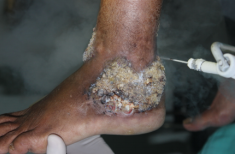 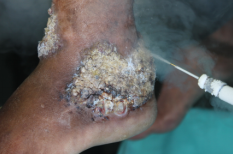 Figure 5. Cryotherapy on chromoblastomycosis with freezing time of 60 seconds/cycle  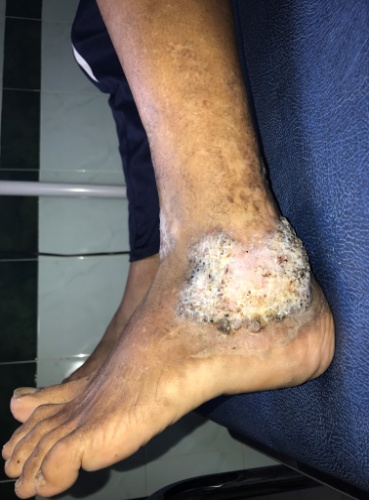 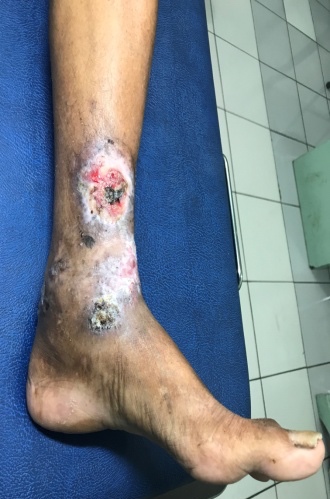 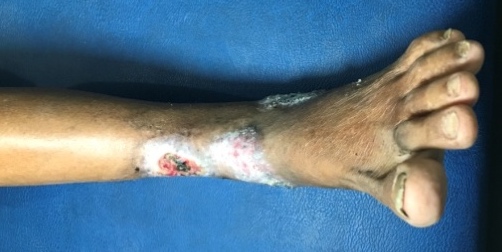 Figure 6. Post-cryotherapy and Itraconazole pulse dose therapy, on 2nd month 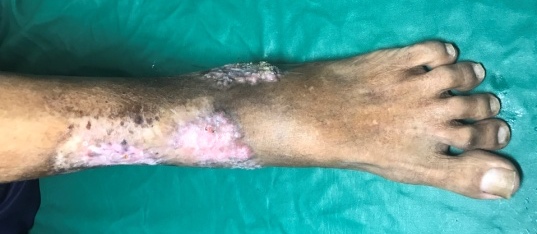 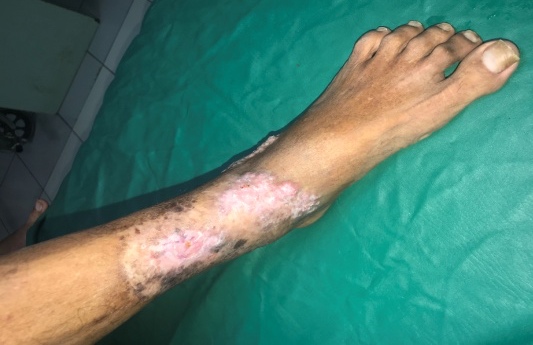 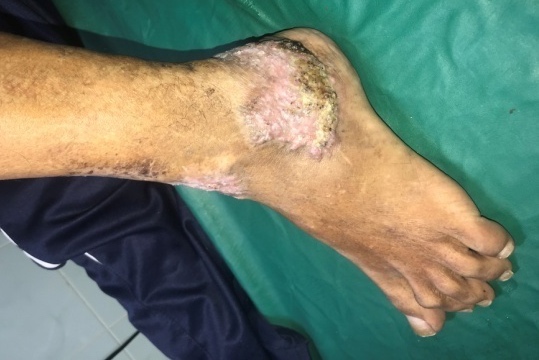 Figure 7. Post-cryotherapy and Itraconazole pulse dose therapy, on 3rd month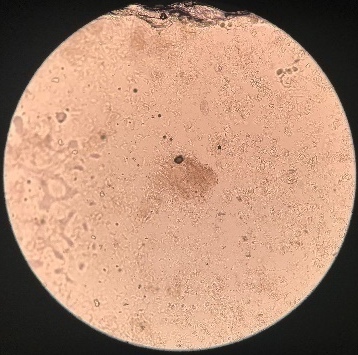 	Figure 8. Examination of skin scraping with KOH 10% on the infected skin lesion post combined therapy for 3 months, finding no spore (-).